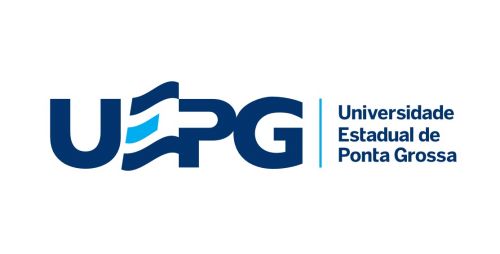 FICHA DE IDENTIFICAÇÃO DE DADOS PESSOAISIDENTIFICAÇÃOnome completo: ____________________________________________________filiação: ___________________________________________________________nome do pai: ________________________________________________nome da mãe: _______________________________________________sexo: ________________________data de nascimento: _________________________nacionalidade: __________________________naturalidade: __________________________cor:_________________________________deficiência física: ____________________________nível de escolaridade:_________________________habilitação: ______________________________________________________ENDEREÇO: ______________________________________________________________________________________________________________________________________________